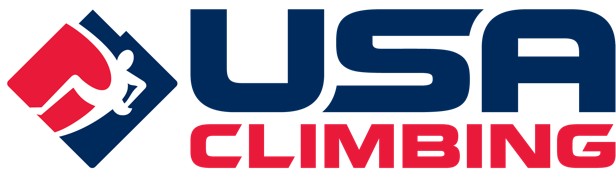 

Strength Training At Home Workout: Weighted Pull Ups

This workout has been assembled by USA Climbing’s High Performance Team. Please adjust the workout accordingly to fit your needs. As always, we suggest consulting with a physician and trainer before beginning a new fitness regimen. Weighted Pull Ups (Find your max weight slowly)Warm UpDo the following twice (2 sets)5 reps – max weight for completing 5 reps2 reps – max weight for completing 2 reps1 rep – max weight